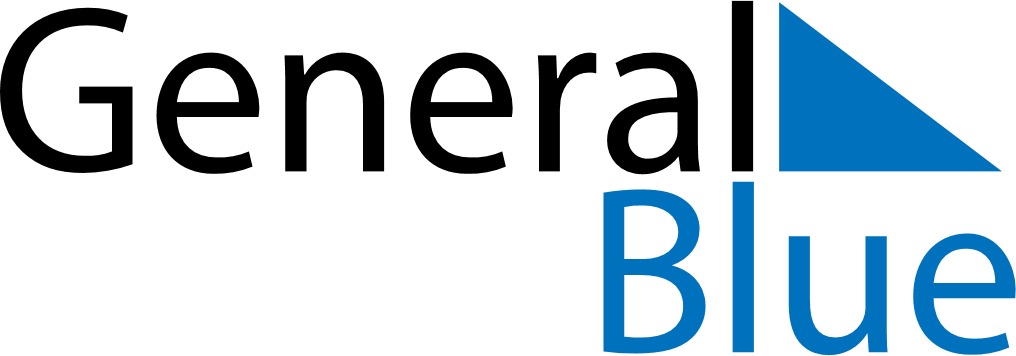 Philippines 2030 HolidaysPhilippines 2030 HolidaysDATENAME OF HOLIDAYJanuary 1, 2030TuesdayNew Year’s DayJanuary 23, 2030WednesdayFirst Philippine Republic DayFebruary 2, 2030SaturdayConstitution DayFebruary 3, 2030SundayChinese New YearFebruary 4, 2030MondayEnd of Ramadan (Eid al-Fitr)February 17, 2030SundayLantern FestivalFebruary 25, 2030MondayEDSA Revolution AnniversaryApril 9, 2030TuesdayDay of ValorApril 13, 2030SaturdayFeast of the Sacrifice (Eid al-Adha)April 18, 2030ThursdayMaundy ThursdayApril 19, 2030FridayGood FridayApril 20, 2030SaturdayEaster SaturdayApril 21, 2030SundayEaster SundayApril 27, 2030SaturdayLapu-Lapu DayMay 1, 2030WednesdayLabour DayMay 3, 2030FridayIslamic New YearJune 12, 2030WednesdayIndependence DayJune 19, 2030WednesdayJosé Rizal’s birthdayJuly 13, 2030SaturdayBirthday of Muhammad (Mawlid)July 27, 2030SaturdayIglesia ni Cristo DayAugust 21, 2030WednesdayNinoy Aquino DayAugust 26, 2030MondayNational Heroes’ DaySeptember 12, 2030ThursdayMid-Autumn FestivalNovember 1, 2030FridayAll Saints’ DayNovember 2, 2030SaturdayAll Souls’ DayNovember 30, 2030SaturdayBonifacio DayDecember 8, 2030SundayFeast of the Immaculate Conception of the Blessed Virgin MaryDecember 24, 2030TuesdayChristmas EveDecember 25, 2030WednesdayChristmas DayDecember 30, 2030MondayRizal DayDecember 31, 2030TuesdayNew Year’s Eve